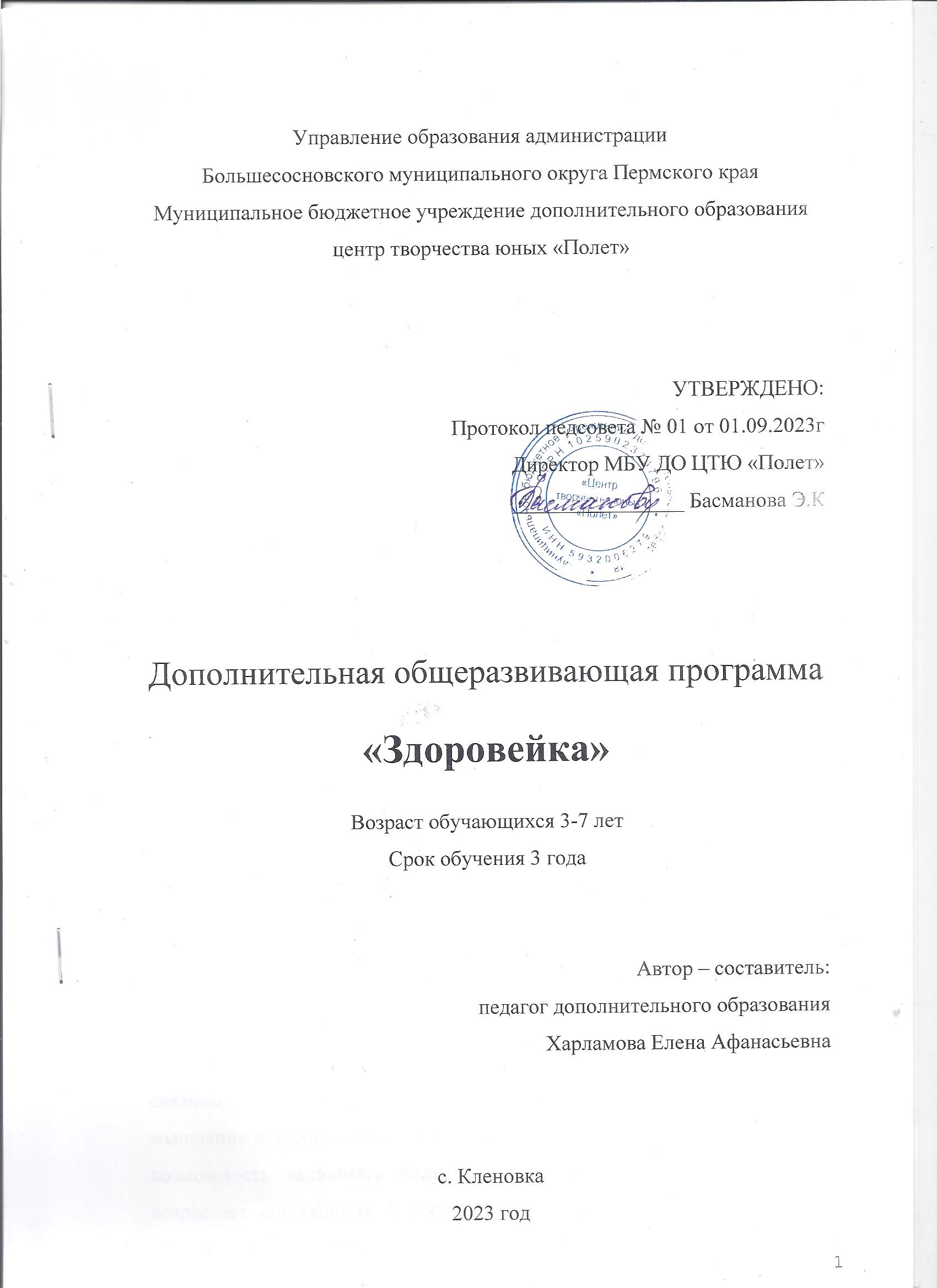 ПОЯСНИТЕЛЬНАЯ ЗАПИСКАНаправленность - художественная, профиль – хореография.Актуальность программы объясняется интересом детей и их родителей к такому виду разнообразной и увлекательной деятельности, которая является наиболее доступной и эффективной в условиях детского учреждения. В настоящее время одним из наиболее доступных, эффективных и эмоциональных ритмопластических направлений, является ритмика. Доступность этого вида основывается на простых общеразвивающих упражнениях. Эффективность – в ее разностороннем воздействии на опорно-двигательный аппарат, сердечно - сосудистую, дыхательную и нервную системы человека. Эмоциональность достигается не только музыкальным сопровождением и элементами танца, но и образными упражнениями, сюжетными композициями, которые отвечают возрастным особенностям дошкольников, склонных к подражанию, копированию действий человека и животных.Отличительной особенностью данной программы является то, что она изменена, дополнена и адаптирована к условиям образовательного на средний и старший дошкольный возраст (3 - 7 лет). Программа содержит нетрадиционные формы проведения занятий с использование музыки и игры. Отличительной чертой программы является дифференцированный подход к обучающимся.Адресат программыМладшая группа (от 3 до 5 лет)Возрастные особенности детей среднего дошкольного возраста связаны с совершенствованием восприятия, развития образного мышления и воображения. Поэтому в возрасте 3-5 лет у детей появляется возможность выполнять более сложные по координации движения, возрастает способность к восприятию тонких оттенков музыкального образа, средств музыкальной выразительности. Дети способны активно и осознанно усваивать разучиваемые движения, их элементы, что позволяет расширять и обогащать репертуар уже освоенных движений более сложными. Продолжает развиваться у детей интерес к музыке, желание её слушать и двигаться в соответствии с настроением музыки, вызывать эмоциональную отзывчивость при восприятии музыкальных произведений. Обогащаются музыкальные впечатления, способствующие дальнейшему развитию основ музыкально-ритмической культуры.Средняя группа (от 5 до 6 лет). Возраст 5 - 6 лет достаточно хорошо изучен психологами и физиологами, которые характеризуют этот период детства, как период неравномерного и волнообразного развития. Развитие центральной нервной системы идет активно. По мнению ученых, этот возраст обладает особой благодатной восприимчивостью. У ребенка интенсивно формируется наглядно-образное мышление и воображение, развивается речь, психическая жизнь обогащается опытом, возникает способность воспринимать мир и действовать по представлению. Наблюдаются отличия в движениях мальчиков и девочек (у мальчиков – более порывистые, у девочек – мягкие, плавные, уравновешенные), общей конфигурации тела в зависимости от пола ребёнка. Активно формируется осанка детей, правильная манера держаться. Поэтому приоритетными задачами становятся: развитие способности к выразительному, одухотворенному исполнению движений, умения импровизировать под незнакомую музыку, формирование адекватной оценки и самооценки. От ребенка можно требовать выразительности, эмоциональности при исполнении танца.Старшая группа (от 6 до 7 лет)На 6-ом году жизни у ребенка совершенствуется основные нервные процессы возбуждения и торможения. Это благотворно сказывается на соблюдении ребенком правил поведения. Свойства нервных процессов возбуждения и торможения - сила, уравновешенность и подвижность также несколько совершенствуются. Дети быстрее отвечают на вопросы, меняют действия, движения, что позволяет увеличивать плотность занятий в кружке ритмики, включать в двигательные упражнения элементы, формирующие силу, скорость, выносливость. Но все-таки, свойства нервных процессов, особенно подвижность, развиты недостаточно. При подвижных движениях необходимо ставить точные задачи, контролировать ход занятия. К 6 годам у ребенка развиваются крупные мышцы туловища и конечностей, но мелкие мышцы по- прежнему слабые, особенно мышцы рук. Дети способны изменять свои мышечные усилия. Поэтому дети на занятиях могут выполнять упражнения с различной амплитудой, переходить по заданию воспитателя от медленных к более быстрым, они относительно легко усваивают задания при ходьбе, беге, прыжках, но известные трудности возникают при выполнении упражнений, связанных с работой мелких мышц.Рабочая программа рассчитана на 3 года обучения: 1 год - младшая группа с 3 до 5 лет;2 год - средняя группа с 5 до 6 лет;3 год - старшая группа с 6 до 7 лет.Формы и режим занятий.Содержание программы ориентировано на одновозрастные группы детей: 1-3 год обучения наполняемость - 24 человека.В целом состав групп остается постоянным. Однако состав группы может изменяться по следующим причинам: смена места жительства, противопоказания по состоянию здоровья и в других случаях.Ведущей формой организации обучения является групповая и подгрупповая, индивидуальная.Периодичность проведения занятиймладшая группа - 1 раз в неделюсредняя и старшая группы - 2 раза в неделю.Продолжительность занятия - 30 мин.ЦЕЛЬ И ЗАДАЧИЦель: содействовать всестороннему развитию личности дошкольника средствами хореографии (культура движения, музыкальность, координация) раскрывать индивидуальные особенности воспитанников и развивать их творческие способности.Задачи:•	Способствовать оптимизации роста и развития опорно-двигательного аппарата;•	Выразительно двигаться под современные ритмы, добиваясь естественности и непринужденности исполнения.•	Формировать правильную осанку;•	Содействовать развитию чувства ритма, музыкального слуха, памяти, внимания, умения согласовывать движения с музыкой;•	Формировать навыки выразительности, пластичности, грациозности и изящества танцевальных движений и танцев;•	Формировать навыки самостоятельного выражения движений под музыку;•	Воспитывать умение эмоционального выражения, закрепощенности и творчества в движениях.СОДЕРЖАНИЕ ПРОГРАММЫТематическое планированиеПервый год обучения (младшая группа)Планируемые результаты первого года обучения.основные виды движений: ходьба «торжественная», спокойная, «таинственная»; бег легкий и стремительный;танцевальные движения: прямой галоп, пружинка, кружение по одному и в парах, движение в парах по кругу, выставление ноги на носок и на пятку, движения с предметами;ритмический компонент: ритмично хлопать в ладоши на каждую долю;простейшие перестроения: из круга врассыпную и обратноК концу года дети должны уметь:выполнять движения, отвечающие характеру музыки;самостоятельно менять движения в соответствии с двухчастной формой музыкального произведенияуметь выполнять танцевальные движения: пружинка, подскоки, движение парами по кругу, кружение по одному и в парахуметь выполнять движения с предметами (с куклами, игрушками, ленточкамиВторой год обучения (средняя группа)Планируемые результаты второго года обучения.основные виды движений: виды шага в танце: хороводный, приставной; шаг польки, поскоки, виды галопа;танцевальные движения: «пружинка», «самоварчик»;две позиции рук, четыре позиции ног;произведения разного жанра: танец, полька, народная пляска;части музыкального произведения;К концу года дети должны уметь:выразительно исполнять движения под музыку;уметь самостоятельно отображать в движении основные средства музыкальной выразительности;освоить большой объём разнообразных композиций и отдельных видов движений;импровизировать с использованием оригинальных и разнообразных движений;сочинять несложные плясовые движения и комбинировать их.Третий год обучения (старшая группа)Планируемые результаты третьего года обучения.основные виды движений (виды шага в танце: боковой шаг, боковой приставной шаг, высокий шаг);танцевальные движения («большая гармошка», «ножницы», «метелочка», «прямой галоп»)четыре позиции рук, шесть позиций ног;произведения разного жанра (современных танцев);элементарные музыкальные термины (мелодия, регистр);элементы плясовых и имитационных движений;К концу года дети должны уметь:выразительно, легко и точно выполнять движения под музыку;уметь самостоятельно отображать в движении основные средства музыкальной выразительности, правильно называть их;освоить большой объем разнообразных композиций и отдельных видов движений, разных по стилю и характеру,уметь сочинять несложные плясовые движения и их комбинации;уметь передавать свой опыт младшим, организовать игровое общение с другими детьми;уметь описывать музыкальный образ и содержание музыкального произведения.УСЛОВИЯ РЕАЛИЗАЦИИ ПРОГРАММЫК условиям реализации программы относятся характеристика следующих аспектов: материально-техническое обеспечение, информационное обеспечение, кадровое обеспечение.Материально-техническое обеспечение -  это характеристика помещения для занятий по программе; перечень оборудования, инструментов и материалов, необходимых для реализации программы (в расчете на количество обучающихся):Буренина А. И. Римическая мозаика. Музыкальное приложение. Комплект из 4 дисковСуворова Т.И «Танцевальная ритмика». Музыкальное приложение на электронном носителе. Комплект из 6 музыкальных сборниковСерия «Пойте с нами». Музыкальное приложение. Комплект из 4 дисковСерия «Детский праздник». Музыкальное приложение. Комплект из 4 дисков5. Наглядно - иллюстративный материал:сюжетные картины;пейзажи (времена года);Музыкальный центр «Soni».Разноцветные шарфы - 25 штук.Разноцветны платочки – 50 штук.Карнавальные костюмы: лиса, медведь, волк, заяц, белка, кошка, собака, тигр, сорока, красная шапочка.Маски-шапочки: лягушка, волк, лиса, коза, кошка, мышка, заяц, собака, медведь, белка, петух.Косынки (желтые, красные) - 33 штуки.ФОРМЫ АТТЕСТАЦИИРазрабатываются и обосновываются для определения результативностиосвоения программы. Призваны отражать достижения цели и задач  программы. К формам аттестации относятся творческие отчеты коллектива, итоги выступления детей на конкурсах, фестивалях и т.п.К формам отслеживания и фиксации освоения дополнительной общеразвивающей программы  является диагностика качества освоения программы (исходная, промежуточная и итоговая), заместитель директора по УВР готовит по итогам посещения занятий  и учебного года аналитические справки, а педагог в годовом отчете представляет  аналитический материал за определённый период. Материалы анкетирования обрабатываются заместителем директора по УВР и итоги фиксируются в аналитической справке.Также педагогом ведутся и собираются видеозаписи, грамоты, дипломы и конкурсов и фестивалей; ведется журнал посещаемости. Педагог составляет педагогические и методические разработки, заполняет собственное портфолио и портфолио обучающихся, используя фото, отзывы детей и родителей, свидетельства (сертификаты), статьи и др..Формами предъявления и демонстрации образовательных результатов является аналитический материал по итогам проведения диагностики качества освоения программы, аналитические справки, творческие отчеты (вечера), конкурсы, концерты, научно-практическая конференция, открытое занятие, отчет итоговый, портфолио, поступление выпускников в профессиональные образовательные организации по профилю, праздник и др.ОЦЕНОЧНЫЕ МАТЕРИАЛЫВ перечень диагностических методик, позволяющих определить достижение обучающимися планируемых результатов входит:Положение о мониторинге качества освоения общеразвивающих программ (исходная, промежуточная и итоговая);Мониторинг участия детей в культурно-массовых мероприятиях разного уровня (в т.ч. конкурсы, фестивали, концерты и др. мероприятия);Аналитическая справка посещения занятийМЕТОДИЧЕСКИЕ МАТЕРИАЛЫК одним из особенностей организации образовательного процесса - очное, очно-заочное обучение (занятия со студентами-выпускниками, учащимися не на территории Большесосновского района)Наиболее эффективными методами обучения и воспитания в коллективе являются: -методы обучения: словесный, наглядный, практический, объяснительно - демонстративный, частично-поисковый метод как основа творческой среды, поиск оптимальных методов преодоления технических трудностей метод творческих заданий, игровой, дискуссионный, проектный и др.,-методы воспитания: убеждение, поощрение, упражнение, метод стимулирования и мотивации учебно-познавательной и концертно-выездной деятельности.В разнообразии форм работы максимально используется возможность выступления коллектива. Помимо репетиций и концертов происходят встречи с творческими коллективами ЦТЮ «Полёт» и с. Большая Соснова. Это совместные мероприятия коллектива с танцевальными, вокальными и театральными коллективами, объединениями по ИЗО и ДПИ.Всё это привносит воспитательный разряд в жизнь всех творческих коллективов, учащиеся начинают осознавать необходимость и важность творческого взаимодействия в совместных постановках, проектах, мероприятиях.СПИСОК ЛИТЕРАТУРЫ ДЛЯ ПЕДАГОГАБекина С.И. и др. Музыка и движение: (Упражнения, игры и пляски для детей 5-6 лет). Из опыта работы муз. руководителей дет. Садов / Авт.-сост.: С.И. Бекина, Т.П. Ломомва, Е. Н. Соковникова. - М.: Просвещение, 1983. 208 с.Бекина С.И. и др. Музыка и движение: (Упражнения, игры и пляски для детей 6-7 лет). Из опыта работы муз. руководителей дет. Садов / Авт.-сост.: С.И. Бекина, Т.П. Ломомва, Е. Н. Соковникова. - М.: Просвещение, 1984. - 288 с.Бодраченко И. В. Музыкальные игры в детском саду для детей 5-7 лет./ Ирина Бодраченко. - М.: Айрис-пресс, 2009. - 176 с.Бодраченко И. В. Музыкальные игры в детском саду для детей 3-5 лет. ./ Ирина Бодраченко. - М.: Айрис-пресс, 2009. – 144 с.Буренина А.И. Ритмическая мозаика: Программа по ритмической пластике для детей дошкольного и младшего школьного возраста. - Изд. 3-е, перераб. и доп. - СПб.: РЖ «Музыкальная палитра», 2012. – 192 с.Зарецкая Н. В., Роот З. Я. Танцы в детском саду /. - 3-е изд. - М.: Айрис-пресс, 2006. -112с.: ил. – (Внимание: дети!)От рождения до школы. Примерная основная общеобразовательная программа дошкольного образования / Под ред. Н.Е. Вераксы, Т. С. Комаровой, М.А. Васильевой. - 2-е изд., испр. и доп. - М.: МОЗАИКА-СИНТЕЗ, 2011. - 336 с.Подшибякина С. Ю. Хоровод круглый год (инсценировки, песни и танцы для дошкольников). - Волгоград: Учитель, 2007. - 123 с.Радынова О. П. Песня, танец, марш. - М.: ТЦ Сфера, 2010. - 240 с.Роот З. Я. Танцы с нотами для детского сада. - 2-е изд. - М.: Айрис-пресс, 2007. -112с.: ил. - (Внимание: дети!)Слуцкая С.Л. Танцевальная мозаика. Хореография в детском саду. - М.: ЛИНКА-ПРЕСС, 2006. - 272 с.СПИСОК ЛИТЕРАТУРЫ ДЛЯ ОБУЧАЮЩЕГОСЯСуворова Т.И., Учебное пособие «Танцевальная ритмика» № 1, «Музыкальная палитра», Санкт-Петербург, 2004Суворова Т.И., Учебное пособие «Танцевальная ритмика» № 2, «Музыкальная палитра», Санкт-Петербург, 2005Суворова Т.И. , Учебное пособие «Танцевальная ритмика» № 3, «Музыкальная палитра», Санкт-Петербург, 2005Суворова Т.И. , Учебное пособие «Танцевальная ритмика» № 4, «Музыкальная палитра», Санкт-Петербург, 2006Суворова Т.И., Учебное пособие «Танцевальная ритмика» № 5, «Музыкальная палитра», Санкт-Петербург, 2007№Разделытеорияпрактикавсего1Вводное занятие. Диагностика уровня музыкально - ритмических способностей детей.1012Танцевальная азбука. Ориентация в пространстве.1233Общеразвивающие дыхательные упражнения. Партнерская гимнастика.1784Элементы танцевальных упражнений (народный, бальный, характерный, современный)1235Музыкальные игры1896Танцевально - игровое творчество178Итого62632№Разделытеорияпрактикавсего1Вводное занятие. Диагностика уровня музыкально - ритмических способностей детей.1012Танцевальная азбука. Ориентация в пространстве.1233Общеразвивающие дыхательные упражнения. Партнерская гимнастика.1564Элементы танцевальных упражнений (народный, бальный, характерный, современный)1345Музыкальные игры1566Танцевально - игровое творчество1567Репертуар (пляски, танцы, хороводы, этюды-драматизации)156Итого72532№Разделытеорияпрактикавсего1Вводное занятие. Диагностика уровня музыкально - ритмических способностей детей.1013Общеразвивающие дыхательные упражнения. Партнерская гимнастика.1564Элементы танцевальных упражнений (народный, бальный, характерный, современный)1345Музыкальные игры1346Танцевально - игровое творчество1567Репертуар (пляски, танцы, хороводы, этюды - драматизации)11011Итого62632